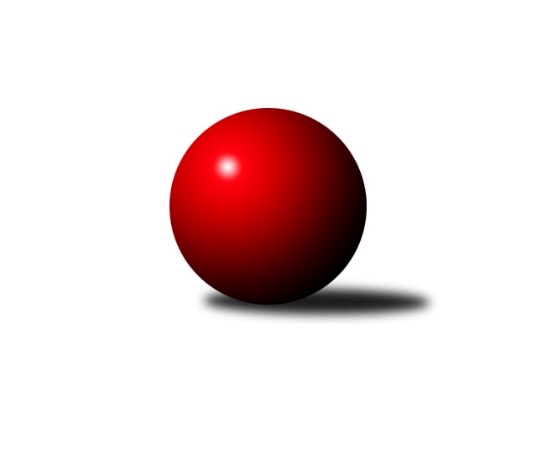 Č.13Ročník 2014/2015	10.1.2015Nejlepšího výkonu v tomto kole: 3378 dosáhlo družstvo: TJ Lokomotiva Česká Třebová1. KLZ 2014/2015Výsledky 13. kolaSouhrnný přehled výsledků:TJ Lokomotiva Česká Třebová	- KK Konstruktiva Praha 	5:3	3378:3252	16.0:8.0	10.1.KK Blansko 	- KK Slavia Praha	6:2	3302:3285	12.0:12.0	10.1.TJ Sokol Duchcov	- KK Zábřeh	2:6	3208:3217	10.0:14.0	10.1.TJ Sokol Husovice	- SKK  Náchod	2:6	3188:3279	10.0:14.0	10.1.SKK Jičín	- TJ Valašské Meziříčí	5:3	3363:3344	11.5:12.5	10.1.KC Zlín	- TJ Spartak Přerov	4.5:3.5	3237:3176	13.0:11.0	10.1.Tabulka družstev:	1.	TJ Spartak Přerov	13	9	1	3	69.0 : 35.0 	173.5 : 138.5 	 3274	19	2.	KK Slavia Praha	13	8	2	3	70.0 : 34.0 	182.0 : 130.0 	 3264	18	3.	KK Zábřeh	13	7	2	4	60.0 : 44.0 	173.5 : 138.5 	 3244	16	4.	TJ Valašské Meziříčí	13	8	0	5	59.0 : 45.0 	162.5 : 149.5 	 3306	16	5.	KC Zlín	13	7	1	5	54.5 : 49.5 	153.0 : 159.0 	 3193	15	6.	SKK  Náchod	13	7	0	6	58.0 : 46.0 	167.0 : 145.0 	 3222	14	7.	TJ Sokol Duchcov	13	6	0	7	48.0 : 56.0 	155.5 : 156.5 	 3173	12	8.	KK Blansko	13	6	0	7	48.0 : 56.0 	154.5 : 157.5 	 3214	12	9.	KK Konstruktiva Praha	13	4	3	6	50.0 : 54.0 	153.0 : 159.0 	 3255	11	10.	SKK Jičín	13	4	1	8	36.5 : 67.5 	138.0 : 174.0 	 3120	9	11.	TJ Lokomotiva Česká Třebová	13	3	1	9	36.5 : 67.5 	130.0 : 182.0 	 3177	7	12.	TJ Sokol Husovice	13	3	1	9	34.5 : 69.5 	129.5 : 182.5 	 3124	7Podrobné výsledky kola:	 TJ Lokomotiva Česká Třebová	3378	5:3	3252	KK Konstruktiva Praha 	Lucie Kaucká	150 	 128 	 128 	126	532 	 2:2 	 550 	 141	136 	 124	149	Hana Viewegová	Klára Pekařová	158 	 160 	 141 	137	596 	 3:1 	 548 	 127	145 	 125	151	Petra Najmanová	Alena Holcová	105 	 134 	 149 	140	528 	 2:2 	 530 	 134	137 	 132	127	Edita Koblížková	Kateřina Kolářová	142 	 151 	 142 	136	571 	 4:0 	 516 	 120	138 	 127	131	Eva Kopřivová	Ludmila Johnová	146 	 141 	 129 	158	574 	 3:1 	 519 	 119	128 	 147	125	Marie Chlumská	Kamila Šmerdová	140 	 123 	 163 	151	577 	 2:2 	 589 	 156	145 	 144	144	Veronika Petrovrozhodčí: Nejlepší výkon utkání: 596 - Klára Pekařová	 KK Blansko 	3302	6:2	3285	KK Slavia Praha	Lenka Kalová st. *1	120 	 109 	 129 	129	487 	 0:4 	 535 	 134	116 	 134	151	Šárka Marková	Zuzana Musilová	152 	 131 	 143 	165	591 	 2:2 	 555 	 132	132 	 155	136	Kristýna Strouhalová	Lucie Nevřivová	153 	 136 	 136 	147	572 	 2.5:1.5 	 565 	 139	150 	 136	140	Jana Račková	Zdeňka Ševčíková	126 	 137 	 153 	136	552 	 2:2 	 554 	 136	130 	 148	140	Vladimíra Šťastná	Soňa Daňková	122 	 151 	 149 	147	569 	 2.5:1.5 	 557 	 146	134 	 130	147	Blanka Mizerová	Soňa Lahodová	153 	 127 	 133 	118	531 	 3:1 	 519 	 145	125 	 121	128	Růžena Smrčkovározhodčí: střídání: *1 od 53. hodu Eliška PetrůNejlepší výkon utkání: 591 - Zuzana Musilová	 TJ Sokol Duchcov	3208	2:6	3217	KK Zábřeh	Renata Rybářová	131 	 138 	 138 	117	524 	 1:3 	 541 	 133	135 	 141	132	Dana Wiedermannová	Michaela Erbenová	128 	 125 	 118 	123	494 	 1:3 	 547 	 132	115 	 132	168	Lenka Kubová	Růžena Svobodová	139 	 142 	 148 	146	575 	 3:1 	 539 	 128	128 	 128	155	Romana Švubová	Adéla Kolaříková	125 	 135 	 149 	120	529 	 1:3 	 534 	 145	138 	 125	126	Olga Ollingerová	Markéta Hofmanová	147 	 138 	 143 	127	555 	 3:1 	 507 	 129	120 	 125	133	Lenka Horňáková	Ivana Březinová	136 	 119 	 136 	140	531 	 1:3 	 549 	 137	145 	 126	141	Jitka Killarovározhodčí: Nejlepší výkon utkání: 575 - Růžena Svobodová	 TJ Sokol Husovice	3188	2:6	3279	SKK  Náchod	Markéta Gabrhelová	128 	 129 	 136 	111	504 	 0:4 	 574 	 141	147 	 140	146	Šárka Majerová	Veronika Štáblová	117 	 123 	 120 	135	495 	 1:3 	 564 	 142	120 	 141	161	Martina Hrdinová	Pavlína Procházková	135 	 149 	 139 	144	567 	 4:0 	 522 	 132	137 	 127	126	Dana Adamů	Ivana Pitronová	115 	 147 	 126 	163	551 	 1:3 	 546 	 134	152 	 136	124	Ilona Bezdíčková	Lucie Kelpenčevová	144 	 136 	 143 	150	573 	 3:1 	 537 	 127	151 	 125	134	Michaela Kučerová	Monika Pšenková	137 	 110 	 136 	115	498 	 1:3 	 536 	 142	138 	 133	123	Aneta Cvejnovározhodčí: Nejlepší výkon utkání: 574 - Šárka Majerová	 SKK Jičín	3363	5:3	3344	TJ Valašské Meziříčí	Ivana Kaanová	137 	 159 	 122 	139	557 	 1.5:2.5 	 553 	 137	136 	 137	143	Vendula Šebková	Jana Abrahamová	138 	 140 	 154 	129	561 	 2:2 	 535 	 146	127 	 128	134	Lucie Šťastná	Helena Šamalová	130 	 126 	 134 	129	519 	 0:4 	 592 	 152	146 	 148	146	Klára Zubajová	Alena Šedivá	144 	 145 	 137 	141	567 	 1:3 	 591 	 137	167 	 139	148	Natálie Topičová	Monika Hercíková	148 	 145 	 145 	166	604 	 4:0 	 540 	 147	125 	 129	139	Alena Kantnerová	Markéta Hofmanová	131 	 157 	 131 	136	555 	 3:1 	 533 	 139	152 	 123	119	Lucie Pavelkovározhodčí: Nejlepší výkon utkání: 604 - Monika Hercíková	 KC Zlín	3237	4.5:3.5	3176	TJ Spartak Přerov	Dita Trochtová	121 	 120 	 116 	143	500 	 2:2 	 500 	 147	102 	 135	116	Gabriela Helisová	Eliška Kubáčková	143 	 145 	 153 	151	592 	 4:0 	 481 	 123	121 	 121	116	Martina Janyšková	Hana Kubáčková	130 	 118 	 135 	145	528 	 1.5:2.5 	 538 	 132	132 	 129	145	Jitka Szczyrbová	Bohdana Jankových	135 	 141 	 147 	154	577 	 4:0 	 523 	 134	115 	 126	148	Michaela Sedláčková	Šárka Nováková	130 	 120 	 158 	123	531 	 1.5:2.5 	 566 	 130	142 	 145	149	Kamila Katzerová	Martina Zimáková	119 	 131 	 136 	123	509 	 0:4 	 568 	 133	150 	 140	145	Kateřina Fajdekovározhodčí: Nejlepší výkon utkání: 592 - Eliška KubáčkováPořadí jednotlivců:	jméno hráče	družstvo	celkem	plné	dorážka	chyby	poměr kuž.	Maximum	1.	Natálie Topičová 	TJ Valašské Meziříčí	573.33	374.2	199.1	2.3	8/8	(616)	2.	Markéta Jandíková 	TJ Valašské Meziříčí	564.31	377.0	187.3	2.4	7/8	(623)	3.	Jitka Killarová 	KK Zábřeh	561.59	369.0	192.6	3.1	8/8	(596)	4.	Petra Najmanová 	KK Konstruktiva Praha 	559.88	368.6	191.2	2.4	7/8	(605)	5.	Martina Hrdinová 	SKK  Náchod	559.35	372.8	186.6	3.3	8/8	(614)	6.	Kateřina Fajdeková 	TJ Spartak Přerov	558.35	369.5	188.9	3.3	8/8	(581)	7.	Ludmila Holubová 	KK Konstruktiva Praha 	556.13	370.6	185.5	3.9	6/8	(604)	8.	Kamila Katzerová 	TJ Spartak Přerov	554.80	374.2	180.6	6.3	8/8	(596)	9.	Jana Račková 	KK Slavia Praha	553.46	372.2	181.3	3.0	8/8	(604)	10.	Zuzana Musilová 	KK Blansko 	550.79	357.1	193.6	3.0	7/7	(630)	11.	Kristýna Strouhalová 	KK Slavia Praha	550.15	367.6	182.6	3.1	8/8	(576)	12.	Ivana Pitronová 	TJ Sokol Husovice	550.08	371.2	178.9	5.7	6/6	(592)	13.	Gabriela Helisová 	TJ Spartak Přerov	549.27	369.1	180.2	4.9	8/8	(593)	14.	Soňa Daňková 	KK Blansko 	548.71	366.4	182.3	4.0	6/7	(601)	15.	Blanka Mizerová 	KK Slavia Praha	547.93	369.0	178.9	2.4	8/8	(584)	16.	Lenka Horňáková 	KK Zábřeh	547.54	357.7	189.8	2.3	8/8	(598)	17.	Vendula Šebková 	TJ Valašské Meziříčí	547.13	364.9	182.3	2.2	8/8	(592)	18.	Klára Zubajová 	TJ Valašské Meziříčí	547.08	365.5	181.6	5.0	8/8	(592)	19.	Jitka Szczyrbová 	TJ Spartak Přerov	547.08	358.0	189.1	4.1	8/8	(600)	20.	Vladimíra Šťastná 	KK Slavia Praha	545.33	358.5	186.9	1.9	7/8	(601)	21.	Martina Tomášková 	SKK Jičín	544.20	364.5	179.7	5.5	6/7	(631)	22.	Šárka Majerová 	SKK  Náchod	543.46	367.1	176.4	5.8	7/8	(587)	23.	Hana Viewegová 	KK Konstruktiva Praha 	542.08	367.8	174.3	4.1	6/8	(567)	24.	Vlasta Kohoutová 	KK Slavia Praha	541.13	358.7	182.4	4.2	6/8	(580)	25.	Pavlína Procházková 	TJ Sokol Husovice	541.09	363.8	177.3	4.8	5/6	(588)	26.	Aneta Cvejnová 	SKK  Náchod	540.83	365.0	175.9	2.3	8/8	(633)	27.	Martina Zimáková 	KC Zlín	540.81	359.9	181.0	3.0	7/7	(573)	28.	Lucie Kaucká 	TJ Lokomotiva Česká Třebová	540.63	361.8	178.8	4.7	7/7	(611)	29.	Simona Koutníková 	TJ Sokol Duchcov	540.45	364.5	176.0	3.0	7/7	(578)	30.	Dana Adamů 	SKK  Náchod	540.42	360.0	180.4	3.8	6/8	(580)	31.	Zdeňka Ševčíková 	KK Blansko 	539.49	352.1	187.3	2.9	7/7	(588)	32.	Michaela Sedláčková 	TJ Spartak Přerov	539.21	365.4	173.8	4.0	8/8	(585)	33.	Lucie Nevřivová 	KK Blansko 	538.80	361.8	177.0	4.1	7/7	(597)	34.	Bohdana Jankových 	KC Zlín	538.69	360.0	178.7	2.1	6/7	(577)	35.	Ilona Bezdíčková 	SKK  Náchod	538.64	368.9	169.7	4.9	7/8	(551)	36.	Michaela Kučerová 	SKK  Náchod	538.62	362.6	176.0	4.7	7/8	(580)	37.	Ludmila Johnová 	TJ Lokomotiva Česká Třebová	538.39	365.7	172.7	4.4	7/7	(589)	38.	Klára Pekařová 	TJ Lokomotiva Česká Třebová	537.45	365.1	172.4	5.4	7/7	(596)	39.	Kamila Šmerdová 	TJ Lokomotiva Česká Třebová	537.40	370.5	166.9	6.4	5/7	(577)	40.	Romana Švubová 	KK Zábřeh	536.33	358.1	178.2	2.5	8/8	(615)	41.	Markéta Hofmanová 	SKK Jičín	535.60	359.6	176.0	2.4	7/7	(614)	42.	Eliška Kubáčková 	KC Zlín	535.06	352.9	182.2	4.5	6/7	(592)	43.	Adéla Kolaříková 	TJ Sokol Duchcov	534.60	353.8	180.8	3.1	6/7	(560)	44.	Renata Rybářová 	TJ Sokol Duchcov	534.53	354.5	180.0	3.8	6/7	(581)	45.	Olga Ollingerová 	KK Zábřeh	534.38	356.5	177.9	5.4	8/8	(548)	46.	Dana Wiedermannová 	KK Zábřeh	533.96	354.4	179.5	3.4	8/8	(587)	47.	Lenka Kubová 	KK Zábřeh	532.78	354.7	178.1	3.6	8/8	(556)	48.	Martina Janyšková 	TJ Spartak Přerov	531.29	359.4	171.9	5.4	7/8	(609)	49.	Marie Chlumská 	KK Konstruktiva Praha 	529.64	358.2	171.5	6.5	7/8	(561)	50.	Martina Čapková 	KK Konstruktiva Praha 	528.64	362.9	165.7	4.3	7/8	(551)	51.	Lenka Kalová  st.	KK Blansko 	526.36	356.8	169.6	6.0	7/7	(575)	52.	Ivana Březinová 	TJ Sokol Duchcov	525.64	349.1	176.6	5.8	6/7	(571)	53.	Šárka Nováková 	KC Zlín	525.53	357.0	168.5	6.6	6/7	(550)	54.	Kateřina Kolářová 	TJ Lokomotiva Česká Třebová	524.49	356.1	168.4	5.8	7/7	(574)	55.	Šárka Marková 	KK Slavia Praha	524.14	364.7	159.5	8.5	7/8	(563)	56.	Nikol Plačková 	TJ Sokol Duchcov	523.90	357.5	166.4	6.0	7/7	(552)	57.	Monika Smutná 	TJ Sokol Husovice	523.00	358.4	164.6	9.8	4/6	(574)	58.	Barbora Divílková  st.	KC Zlín	522.90	350.9	172.0	6.3	6/7	(537)	59.	Marie Říhová 	SKK Jičín	520.37	354.2	166.2	6.0	7/7	(582)	60.	Monika Hercíková 	SKK Jičín	520.08	349.2	170.8	6.6	7/7	(604)	61.	Hana Kubáčková 	KC Zlín	519.83	356.7	163.1	6.6	6/7	(558)	62.	Soňa Lahodová 	KK Blansko 	516.93	353.5	163.4	8.4	7/7	(561)	63.	Lucie Kelpenčevová 	TJ Sokol Husovice	513.77	359.5	154.2	7.1	5/6	(584)	64.	Monika Pšenková 	TJ Sokol Husovice	510.23	351.2	159.0	7.4	6/6	(541)	65.	Alena Šedivá 	SKK Jičín	509.80	348.3	161.5	6.2	5/7	(567)	66.	Veronika Štáblová 	TJ Sokol Husovice	509.33	353.9	155.4	7.2	4/6	(541)	67.	Helena Šamalová 	SKK Jičín	504.30	343.7	160.6	8.6	5/7	(569)	68.	Alena Holcová 	TJ Lokomotiva Česká Třebová	497.52	347.1	150.4	11.6	5/7	(544)		Naděžda Dobešová 	KK Slavia Praha	586.67	385.0	201.7	2.0	3/8	(610)		Petra Abelová 	SKK Jičín	582.00	395.0	187.0	0.0	1/7	(582)		Alena Kantnerová 	TJ Valašské Meziříčí	579.50	374.3	205.3	2.3	4/8	(617)		Veronika Petrov 	KK Konstruktiva Praha 	574.70	375.7	199.1	2.6	5/8	(644)		Zuzana Machalová 	TJ Spartak Přerov	558.50	366.5	192.0	3.0	1/8	(592)		Ivana Kaanová 	SKK Jičín	557.00	370.0	187.0	7.0	1/7	(557)		Nikola Portyšová 	SKK Jičín	548.50	370.0	178.5	4.5	1/7	(578)		Hana Stehlíková 	KC Zlín	548.00	376.0	172.0	6.5	2/7	(561)		Jana Čiháková 	KK Konstruktiva Praha 	546.72	358.2	188.5	3.9	3/8	(583)		Olga Bučková 	TJ Sokol Duchcov	544.00	363.0	181.0	2.0	1/7	(544)		Nela Pristandová 	SKK Jičín	540.00	349.0	191.0	2.0	1/7	(540)		Eva Kopřivová 	KK Konstruktiva Praha 	538.33	375.3	163.0	6.0	3/8	(554)		Lucie Pavelková 	TJ Valašské Meziříčí	536.44	363.2	173.2	6.0	5/8	(568)		Lucie Šťastná 	TJ Valašské Meziříčí	533.95	357.5	176.5	7.5	5/8	(590)		Markéta Hofmanová 	TJ Sokol Duchcov	530.25	353.7	176.5	2.4	4/7	(573)		Jana Navláčilová 	TJ Valašské Meziříčí	529.80	362.1	167.7	5.9	4/8	(558)		 		529.00	356.0	173.0	3.0	1/0	(529)		Dita Trochtová 	KC Zlín	527.73	353.9	173.9	5.1	3/7	(559)		Andrea Jánová 	TJ Lokomotiva Česká Třebová	527.63	356.3	171.4	6.3	4/7	(570)		Markéta Gabrhelová 	TJ Sokol Husovice	526.50	357.5	169.0	7.8	3/6	(548)		Petra Vlčková 	SKK  Náchod	526.25	358.3	168.0	6.0	2/8	(536)		Pavlína Keprtová 	KK Zábřeh	525.00	365.0	160.0	3.0	1/8	(525)		Martina Danišová 	SKK Jičín	525.00	365.0	160.0	8.0	1/7	(525)		Lenka Chalupová 	TJ Sokol Duchcov	524.75	360.0	164.8	7.8	2/7	(542)		Růžena Svobodová 	TJ Sokol Duchcov	520.50	349.8	170.8	6.3	4/7	(575)		Edita Koblížková 	KK Konstruktiva Praha 	519.13	360.5	158.6	6.1	4/8	(530)		Růžena Smrčková 	KK Slavia Praha	519.00	362.0	157.0	3.0	1/8	(519)		Eliška Petrů 	KK Blansko 	516.00	362.0	154.0	5.5	2/7	(520)		Nikola Kunertová 	KK Zábřeh	512.00	348.0	164.0	7.0	1/8	(512)		Lucie Moravcová 	SKK  Náchod	512.00	350.7	161.3	7.3	3/8	(532)		Ludmila Šťastná 	TJ Valašské Meziříčí	512.00	352.0	160.0	5.0	1/8	(512)		Eva Jelínková 	TJ Sokol Duchcov	508.33	347.2	161.2	7.0	2/7	(514)		Helena Gruszková 	KK Slavia Praha	506.00	359.0	147.0	6.0	1/8	(506)		Jana Abrahamová 	SKK Jičín	505.17	343.0	162.2	9.0	3/7	(561)		Helena Sobčáková 	KK Zábřeh	504.50	354.5	150.0	5.0	1/8	(509)		Lucie Leibnerová 	TJ Spartak Přerov	499.00	329.0	170.0	6.0	1/8	(499)		Nina Brožková 	SKK  Náchod	499.00	346.0	153.0	3.0	1/8	(499)		Lenka Hanušová 	TJ Sokol Husovice	498.83	346.2	152.7	10.8	2/6	(544)		Michaela Erbenová 	TJ Sokol Duchcov	494.00	377.0	117.0	21.0	1/7	(494)		Eva Sedláková 	TJ Lokomotiva Česká Třebová	478.50	344.0	134.5	16.0	2/7	(500)Sportovně technické informace:Starty náhradníků:registrační číslo	jméno a příjmení 	datum startu 	družstvo	číslo startu
Hráči dopsaní na soupisku:registrační číslo	jméno a příjmení 	datum startu 	družstvo	Program dalšího kola:14. kolo17.1.2015	so	11:00	SKK  Náchod - TJ Sokol Duchcov	17.1.2015	so	12:00	KK Zábřeh - KK Blansko 	17.1.2015	so	13:00	TJ Valašské Meziříčí - KC Zlín	17.1.2015	so	13:30	KK Slavia Praha - TJ Lokomotiva Česká Třebová	17.1.2015	so	13:30	KK Konstruktiva Praha  - SKK Jičín	17.1.2015	so	14:00	TJ Spartak Přerov - TJ Sokol Husovice	Nejlepší šestka kola - absolutněNejlepší šestka kola - absolutněNejlepší šestka kola - absolutněNejlepší šestka kola - absolutněNejlepší šestka kola - dle průměru kuželenNejlepší šestka kola - dle průměru kuželenNejlepší šestka kola - dle průměru kuželenNejlepší šestka kola - dle průměru kuželenNejlepší šestka kola - dle průměru kuželenPočetJménoNázev týmuVýkonPočetJménoNázev týmuPrůměr (%)Výkon1xMonika HercíkováJičín 6042xEliška KubáčkováZlín114.815923xKlára PekařováČ. Třebová5961xBohdana JankovýchZlín111.95771xKlára ZubajováVal. Meziříčí5921xKateřina FajdekováPřerov110.155681xEliška KubáčkováZlín5922xKamila KatzerováPřerov109.775665xZuzana MusilováBlansko5911xMonika HercíkováJičín 109.536047xNatálie TopičováVal. Meziříčí5911xKlára PekařováČ. Třebová107.96596